Методические рекомендациипо проведению народного праздника «Шежере байрамы»ВведениеС древних времен люди хранят память о своих предках. Сведения о них передавались от поколения к поколению. В XVII-XVIII веках зародилась и начала активно развиваться историческая дисциплина – генеалогия. Название возникло от греческого слова genealogia – родословная. Генеалогия изучает происхождение, историю и родственные связи родов и семей. В нашей республике, говоря о родословии, часто употребляют слово «шежере». Данным термином, имеющим арабское происхождение, обозначают те же понятия, что и «генеалогия», «родословие». Во времена не столь отдаленные знание человеком своих корней, родовой символики делало его полноправным членом рода, семьи, достойным продолжателем традиций своих предков. Всплеск интереса к истории своего рода произошел в 90-е годы прошлого века. Граждане стали активно интересоваться своими корнями. Возросло количество обращений в архивы. 10 мая 2006 года было принято постановление Правительства Республики Башкортостан «О проведении народного праздника «Шежере байрамы» в Республике Башкортостан». В соответствии с постановлением в целях привлечения населения Республики Башкортостан к изучению своей родословной, истории родного края администрациям муниципальных районов, городских округов и сельских поселений было рекомендовано обеспечить ежегодное проведение народного праздника «Шежере байрамы» («Праздник родословий») в населенных пунктах республики. Жители нашей республики с энтузиазмом отнеслись к идее проведения таких праздников. Народный праздник «Шежере байрамы» является историко-этнографическим праздником, основу которого составляют этнографические источники, достоверность которых подтверждается соответствующим сравнительным материалом, а также данными источников различных эпох и родственных народов.Шежере (родословные) составлялись каждым родом. Когда родовые общины распались, шежере стали составлять жители группы родственных сел, одного села или даже члены отдельных семей. В такие шежере обычно записывались имена всех мужчин данного села или семьи на протяжении нескольких поколений. Наибольший интерес, без сомнения, представляют шежере более крупных организаций общества – племени, рода, так как они включают сведения о важнейших моментах истории башкирского народа.Шежере как географический и историко-этнографический праздник требует  методических рекомендаций:1. Шежере должны быть составлены как летописи родовые, села, семьи. Было бы особенно ценно при просмотре того или иного театрализованного представления получить историческую картину родоплеменного состава, выраженного через шежере.В определенные этапы исторического развития происходили изменения в шежере, т. е. в результате воин, переселений племен, происходили вливания племен родственных народов. Например, когда монгольские племена ойраты двигались на запад за Чингиз-ханом, некоторые из  них шли через Южный Урал и известны под именем калмыки (калмак), т. е. оставшиеся.На подобных примерах могут быть показаны такие исторические моменты из жизни племен, рода.Очень важно отразить и показать мировоззрение племени, рода, семьи через театрализацию эпосов, легенд народа, касающихся определенной территории. «Шежере байрамы» представляет собой этнографическо– исторический народный праздник с большим территориальным объемом.Рекомендации по проведению праздника «Шежере байрамы»1. Должно быть оформлено дерево – шежере села, где имеются несколько родов, наблюдается переплетение родов, шежере отдельных  семей.2. Должен быть поставлен столб – дерево с тамгами племен, проживающих в этом селе, и приглашенных племен(если таковые имеются). В представлении необходимо изобразить в форме диалога основную причину сбора племен (о роде, птице, дереве и причине прибытия племен) и показать скобление тамги в столб.3. На майдане оформляется большая сценическая площадка и несколько обозначенных мест, где происходят события, связанные с эпосом и легендами, историческими событиями данного региона.4. Ставятся двухствольные ханские, бейские юрты с родовыми, племенными знаками и шатры с воинскими атрибутами.5. Площадка между шатрами предназначается для состязаний самых сильнейших батыров (от каждого рода 1 представитель) - куреш, метание копья, стрельба из лука и состязание сэсэнов.6. Обязательными являются этнографические, сценические костюмы.7. Показываются  обрядовые сцены:9.Представление завершается сценой прощания племен.Сценарный планОформление территорииПриветствие главы администрации данного района и ли городаКлич племен, сбор на майданеКореш батыров (по одному представителю из всех племен)Стрельба из лукаМетание копьяПриглашение главных гостей праздника в юрты для угощенияНа главной сцене выступление фольклорных коллективов Сбор всех гостей для просмотра конных скачек и джигитовки Показ обрядов (угон лошадей, похищение невесты, обновление крови и т.д.) Показ эпизодов бытовой жизни (рыболовство, скотоводство, пчеловодство, полеводство) Театрализованный показ эпосов и легенд касающихся данной территории Завершение праздника.Формирование родословной.Основные приемы генеалогических исследованийСведения о родословии устанавливаются с помощью разнообразных источников: письменных, устных, вещественных. Но основными хранителями ретроспективной информации являются архивы. Генеалогическую информацию можно найти в документах различного характера. Всю генеалогическую информацию можно разделить на несколько категорий:-собственно генеалогическая документация, специально созданная или подобранная для доказательства происхождения и родства (например, родословные книги российского дворянства);- документы, содержащие информацию массового характера (например, метрические данные, первичные материалы переписей населения);- иная документация, содержащая данные о лицах, при соответствующем сопоставлении и исследовании пополняющая генеалогическую (например, формулярные списки служащих).Поиск генеалогической информации необходимо начать с изучения устных источников. Поэтому необходимо получить всю известную информацию при помощи опроса родственников. Сообщения родственников дают много дополнительных сведений, которых нет в официальных документах: привычки, внешний вид, манера поведения и речи, отношение к жизни и работе. Старшие родственники могут назвать место и время рождения, крещения, бракосочетания, смерти и погребения, социальное происхождение. Эти данные можно будет проверить по документам архивов. Необходимо провести исследование фотографий, разного рода наград и грамот, удостоверений, дипломов, и других документов, которые могут быть любезно предоставлены Вашими родственниками. Необходимо, по возможности, собрать воспоминания Ваших родственников, или же взять у них интервью. Необходимо зафиксировать всю информацию, собранную у родственников. Хотелось бы предупредить исходя из опыта, что некоторые семейные предания могут содержать искаженную информацию, поэтому всецело верить ей тоже нельзя. Но, тем не менее, вся информация, полученная от родственников, должна использоваться при проведении генеалогического исследования.Результаты опроса родственников, а также сведения, которые позднее будут обнаружены в архивах необходимо занести в генеалогическую карточку. В ее основе лежит унификация и стандартизация полученной информации. Авторы советуют включить в карточку следующие сведения:1. Фамилия, имя, отчество (для замужних женщин указать и девичью фамилию)2. Дата и место рождения.3. Дата и место смерти.4. Национальность.5. Вероисповедание, сословие (до 1917 года).6. Фамилия, имя, отчество родителей (указать также девичью фамилию матери).7. Место или места жительства (с указанием дат).8. Имена и даты рождения братьев и сестер.9. Образование.10. Служебные сведения, профессия.11. Участие в войнах (каких, где).12. Награды, звания.13. Фамилия, имя, отчество жены (мужа)14. Фамилия, имя, отчество детей, даты их рождения.15. Хобби.16. Источники информации (каждый факт в таблице должен подтверждаться ссылкой).Итогом генеалогического исследования является родословие. Для записи родословия применяется три способа: генеалогическое (родословное) древо, родословная таблица и поколенная (родословная) роспись. Очень часто в качестве формы записи родословия применяется родословная таблица. Родословные таблицы могут быть горизонтальными, вертикальными и круговыми. Конечно же, они очень удобны, так как компактны, наглядны. Но минусом таблиц является лаконизм. Более удобной формой является родословная роспись. Под номером 1 помещается родоначальник, затем идет перечисление его потомков в каждом колене. Родословная роспись ведется построчно и позволяет помещать при имени все необходимые сведения. Наиболее широкое распространение получило родословие в виде генеалогического древа. Существует множество различных вариантов, вплоть до изображения в виде стилизованного дерева. Все родословия можно разделить на восходящие и нисходящие. Восходящее родословие начинает от лица, о предках которого собирают сведения, а затем идут по восходящим ступеням, т.е к отцу, деду ит.д. Восходящее родословие обычно составляют на этапе проведения исследования для облегчения работы по поиску генеалогической информации. Нисходящее родословие начинается с самого отдаленного из известных предка и постепенно переходит к его потомкам. Удобными являются родословия, составленные в виде нисходящей горизонтальной или вертикальной схемы и смешанно-нисходящей вертикальной схемы. При составлении нисходящей горизонтальной или вертикальной схемы начинают с самого отдаленного из известных предков и постепенно переходят к его потомкам. Смешанно-нисходящее родословие указывает всех предков данного лица как по мужской, так и по женской линии. По сути, это родословие не является родословием одной фамилии, потому что охватывается большое количество родов, происшедшего от одного родоначальника.В наш век информатизации необходимо обратить внимание на использование компьютерной техники и ресурсов Интернета. Во всемирной сети Интернет существует множество генеалогических сайтов.   Созданы такие сайты и в России. По сети Интернет можно узнать информацию о тех или иных документах, а также воспользоваться рекомендациями специалистов или любителей-генеалогов, можно обмениваться данными. Возможности практически безграничны. На сайте Федерального архивного агентства можно ознакомиться с информацией о наличии документов в архивах (http://www.rusarchives.ru).Поиск генеалогической информации в архивах Работу по сбору генеалогической информации в государственных и муниципальных архивах необходимо начать с уточнения принадлежности населенного пункта к той или иной волости, уезду, губернии, а в советский период к тому или иному сельсовету или району. В этом могут помочь справочники по административно-территориальному делению. Управлением по делам архивов при Правительстве Республики Башкортостан и Центральным государственным историческим архивом Республики Башкортостан была выпущена серия книг под названием «Населенные пункты Башкортостана», которая явилась переизданием справочников по административно-территориальному делению «Уфимская губерния. Список населенных пунктов по сведениям 1870 года. Спб., 1877», «Оренбургская губерния. Список населенных мест по сведениям 1866 года. СПб., 1871», «Список населенных пунктов Башреспублики. Уфа, 1926». Также в научно-справочной библиотеке ЦГИА РБ, в библиотеках имеются и другие справочники по административно-территориальному делению.После того, как Вы уточнили принадлежность населенного пункта к определенной волости, уезду, губернии Вам необходимо обратиться к архивным источникам. Поиск необходимо начать с документов администрации сельского поселения, затем муниципального архива. Можно начать изучение своей родословной с фондов государственных архивов республики (Центрального государственного исторического архива Республики Башкортостан и Центрального государственного архива общественных объединений Республики Башкортостан). При необходимости можно обратиться в государственные архивы регионов, а также в федеральные государственные архивы. Важным источником получения генеалогической информации о сельских жителях советского периода являются документы волостных и сельских советов, особенно похозяйственные книги. Похозяйственные книги находятся на хранении в администрациях сельских и поселковых поселений и в муниципальных архивах. В похозяйственных книгах содержится информация о крестьянских хозяйствах. В них указаны глава семьи, другие члены семьи, год рождения, грамотность, места их работы, а также размер приусадебного участка, хозяйственные постройки и др.Дальнейший поиск приведет Вас в Центральный государственный исторический архив РБ, где находятся на хранении материалы переписей населения с конца XVIII века по 1926 год, а также метрические книги и другие документы, позволяющие составить родословие той или иной фамилии.Богатый генеалогический материал содержится в метрических книгах фондов Уфимской духовной консистории и Оренбургского магометанского духовного собрания.Попробуем дать определение терминов «метрическая книга» и «акты гражданского состояния».Акты гражданского состояния– официальный документ государственной регистрации, удостоверяющий события рождения, заключения и расторжения брака, смерти, усыновления, установления отцовства, перемены фамилий, имен, отчеств граждан. Акты гражданского состояния ведутся в виде отдельных бланков, сформированных в актовую книгу.Метрическая книга– совокупность актов культовой регистрации, удостоверяющих события рождения (крещения), брака (венчания, никаха), смерти (погребения) конкретных лиц в виде хронологических записей в книжной форме. Существовало два экземпляра метрической книги: приходской и консисторский (духовного собрания). При этом в терминологии ЗАГСов приходской экземпляр именуется первым, консисторский – вторым.Метрическая книга состояла из трех неразрывных частей: о рождающихся, о бракосочетавшихся, об умерших. Отличие мусульманских метрических книг от православных в том, что в мусульманских метрических книгах присутствует раздел о бракоразводах.Для поиска метрических данных лиц православного вероисповедания следует обратиться к документам архивного фонда Уфимской духовной консистории (И-294). Повсеместно в России метрические книги были введены с мая 1722 года. В каждом приходе велись метрические книги записей о родившихся, сочетавшихся браком, умерших. Разводы были редкостью и оформлялись лишь через Духовную консисторию. В ЦГИА РБ хранятся метрические книги с начала XIX века по 1900 год по Бирскому, Белебеевскому, Орскому, Стерлитамакскому, Троицкому, Уфимскому уездам, по городам Уфа (до 1919 года), Бирск, Белебей, Стерлитамак. Фонд Уфимской духовной консистории на хранение в ЦГИА РБ поступил не полностью, поэтому многие метрические книги считаются утерянными. В метрических книгах можно найти сведения о времени и месте рождения, крещения; указывались имя ребенка, фамилия, имя, отчество родителей, их социальное происхождение, данные о восприемниках В разделе о заключении браков имеются сведения о времени и месте бракосочетания, данные о брачующихся и поручителях. В разделе об умерших приводятся сведения о времени, месте, обстоятельствах смерти и погребения. Важнейшими источниками по родословию любой православной семьи являются исповедные росписи (посемейные списки), в которых отмечали: место жительства и социальное положение семьи, главу семьи и отношение к нему других членов семьи, их имена, отчества, фамилии, возраст и прохождение исповеди и причастия. К сожалению, исповедные росписи поступили на хранение в Центральный государственный исторический архив РБ лишь по нескольким церквям.Место хранения метрических книг также можно уточнить по справочникам «История русской православной церкви в документах региональных архивов России. Аннотированный справочник-указатель. М., 1993» и «История русской православной церкви в документах федеральных архивов России, архивов Москвы и Санкт-Петербурга. Аннотированный справочник-указатель. М., 1995».Метрические книги лиц мусульманского вероисповедания отложились в фонде Оренбургского магометанского духовного собрания (И-295). Обязательное ведение метрических книг распространилось на магометанские общины Оренбургского края с 1828 года. В ЦГИА РБ хранятся метрические книги с 1829 по 1899 год, по некоторым приходам до 1919 года.   В документах этого фонда сосредоточены метрические записи по Астраханской, Вятской, Казанской, Нижегородской, Оренбургской, Пензенской, Пермской, Самарской, Саратовской, Симбирской, Тобольской, Томской, Уфимской губерний и Внутренней Киргизии.   Метрические книги по мусульманским приходам также состоят из разделов о рождении, заключении браков, о разводах, об умерших . В разделе о родившихся имеются сведения об имени ребенка, фамилии, имени, отчестве родителей, их социальном положении, месте рождения ребенка. В разделе о сочетании браков, кроме общих сведений, есть данные о размере калыма (выкупа) и порядке его уплаты, часто встречается тамга того или иного человека. Очень часто сведения из этого раздела остаются невостребованными, так как брак заключался на родине невесты. В мусульманских семьях разводы происходили не очень часто, но они нашли отражение в метрических книгах. Здесь можно найти сведения о том кто являлся инициатором развода, и по какой причине он произошел. В разделе об умерших приводятся те же самые сведения, что и в метрических книгах лиц православного вероисповедания. Основная трудность при использовании метрических книг мусульманского населения в том, что они написаны арабской графикой. Также при обращении к метрическим книгам как православным, так и мусульманским бывает трудно определить в каком населенном пункте находилась церковь или мечеть. Метрические книги ряда православных и магометанских приходов Белебевского, Бирского, Мензелинского, Стерлитамакского, Уфимского уездов Уфимской губернии, а также Бугульминского, Бугурусланского, Бузулукского, Оренбургского уездов Оренбургской губернии находятся на хранении в Национальном архиве Республики Татарстан. В Интернете представлена база данных по метрическим книгам церквей и мечетей за 1724-1917 гг., составленная сотрудниками Национального архива РТ. С помощью базы данных можно выяснить есть ли в Национальном архиве РТ интересующие сведения, а затем уже либо направить запрос, либо самостоятельно поработать с документами.С момента своего возникновения метрики фиксировали сословную принадлежность лица, а это определяло его дальнейшее правовое и имущественное положение в государстве. Одновременно метрики несли элемент уравнивания сословий, поскольку они стали первым и долгое время оставались единственным всесословным источником.Сведения по истории дворянских родов сосредоточены в родословных книгах российского дворянства. Часть копий отложилась в ЦГИА РБ в фонде Оренбургского губернского правления (И-1) (всего 12 дел). В ЦГИА РБ создана база данных по этим документам, куда включены данные о фамилии, имени, отчестве, возрасте, происхождении, собственности, образовании, месте жительства и службы, дате записи. Отдельные сведения можно найти в книгах В.А. Новикова «Сборник материалов для истории уфимского дворянства», Г.Ф. и З.И. Гудковых «Аксаков С.Т. Семья и окружение». К сожалению, документы Уфимского губернского, а также уездных дворянских собраний в ЦГИА РБ не поступили.Информация о лицах, которые получили дворянское достоинство представлена в документах архивного фонда Департамента герольдии (Ф. 1343) Российского государственного исторического архива. В данном фонде представлены дела о пожаловании в дворянское, княжеское, графское и баронское достоинство, о потомственных и личных почетных гражданах. В составе данного фонда хранятся копии губернских родословных книг, а также родословные, метрики, другие личные документы дворян и почетных граждан. Родословные княжеских и боярских родов (так называемая «Бархатная книга»), жалованные грамоты на титулы и дворянство, дипломы на звание почетных граждан представлены в документах архивного фонда Гербы, жалованные грамоты, дипломы и патенты на чины (Ф.1411) Российского государственного исторического архива.    Родословные книги представлены в списках А.Ф. Малиновского, А.М. Пушкина и др. архивного фонда Рукописный отдел библиотеки МГА-МИД (Ф.181) Российского государственного архива древних актов. В данном фонде представлена копия Бархатной книги.Сведения по генеалогии мусульманских князей и дворян отложились в фонде Оренбургского магометанского духовного собрания Центрального государственного исторического архива РБ, где есть родословные книги отдельных мусульманских родов. Также можно обратиться к описанным выше фондам РГИА и ЦГИА РБ, где представлены данные о дворянских родах.Историю семей православных священнослужителей можно проследить по Уфимским епархиальным ведомостям, издававшимся с 1879 по 1917 год. В них приводились данные о назначениях, перемещениях, увольнениях всех служащих епархии, биографии многих священников. Основными архивными документами по истории семей священнослужителей являются клировые ведомости. В фондах ЦГИА РБ хранятся клировые ведомости только по нескольким церквям.Сведения о мусульманских священнослужителях можно обнаружить в документах архивного фонда Оренбургского магометанского духовного собрания. Имеется очень обширный материал о перемещениях, назначениях. Даже есть оригиналы Указов о назначении имамов.По истории семей, относившихся к податным сословиям (крестьяне, купцы) необходимо обратиться к документам архивного фонда Оренбургской казенной палаты – к «ревизским сказкам». Что представляют собой «ревизии»? Все население Российского государства было поделено на податную и неподатную части. К первой относились крестьяне, мещане, цеховые ремесленники, купцы. Ко второй – дворяне, духовенство, чиновники. Для определения количества податного населения стали производиться переписи мужского населения податных сословий, называемые «подушными ревизиями». Податное население обязано было платить подушную подать и отбывать рекрутскую повинность. Ревизии учитывали также большую часть неподатного населения, которые переписывались только для счета. Первая ревизия была проведена в 1719 году.. Женское население не учитывалось I, II, VI ревизией. Всего было проведено десять ревизий. В ЦГИА РБ отложились документы с V по X ревизии. Ревизские сказки позволяют установить следующие сведения: сословную принадлежность, национальность лица, подающего сказку; его фамилию, имя, отчество, возраст, так же и по последней ревизии; затем - имя, отчество, фамилия членов семьи с указанием возраста (для мужчин еще и возраст по последней ревизии), отношения к главе семьи (сын, зять, сноха, сестра, племянник и т.п.), причины выбытия из тягла (умер, отселен, в рекрутах и т.п.). Сведения о женском поле выделены и составляют правую часть сказки.Ревизские сказки сгруппированы по времени проведения, уездам Оренбургской губернии, социальному положению и национальности населения. Итак, архиве имеются материалы переписей по Белебеевскому, Бирскому, Бугульминскому, Бугурусланскому Бузулукскому, Верхнеуральскому, Мензелинскому, Стерлитамакскому, Троицкому, Уфимскому, Челябинскому, Шадринскому, Оренбургскому уездам Оренбургской губернии. А также есть несколько дел по некоторым уездам Вятской и Пермской губерний.В Государственном архиве Оренбургской области находятся на хранении материалы некоторых ревизий за период с 1795 по 1850 гг. по городам Бирск, Стерлитамак, Уфа, по некоторым населенным пунктам Бирского, Оренбургского, Стерлитамакского, Уфимского уездов. За более ранние годы «ревизские сказки» можно найти в Российском государственном архиве древних актов в фондах Коллегии экономии (Ф. 280), «Ландратские книги и ревизские сказки» (Ф. 350). Отдельные данные можно найти в Российском   государственном историческом архиве (фонды Сената, Департамента разных податей и сборов (Ф. 571) Министерства финансов).                                                                                                                                                                                                                                                                                                                    Также, при составлении родословной будут интересны сведения содержащиеся в городовых обывательских книгах (И-138), введенных согласно городовому положению 1785 г. Книги состоят из шести частей, в которые соответственно вносились: "настоящие городские обыватели" (домо- и землевладельцы), гильдейские купцы, "цеховые" (мастера, подмастерья и ученики разных ремесел), "иногородние, и иностранные гости", именитые граждане (городские и общественные деятели, ученые, академики, художники, банкиры, оптовые торговцы и др.) и посадские (все остальные жители города). Сведения о переселенцах середины XIX – начала XX вв. можно найти в фонде Уфимского отделения Крестьянского поземельного банка (И-336)О службе башкир, мишарей можно почерпнуть сведения в документах, которые отложились в фонде Оренбургского военного губернатора(И-2). 10 апреля 1798 года был издан Указ, по которому в Башкирии вводилась кантонная система управления, переводившая некоторые народы Башкирии в военное сословие. В фонде Оренбургского военного губернатора отложились формулярные списки, т.е. личные дела башкир, мишарей, казаков, из которых можно узнать возраст, время поступления на военную службу, сведения о полученных званиях, наградах, а также о том, в каких походах участвовал. Приводится также состав семьи. Формулярные списки на рядовых поступили на хранение в архив не по всем кантонам. Но командный состав представлен достаточно хорошо В Российском государственном военно-историческом архиве, в Российском государственном архиве военно-морского флота можно почерпнуть информацию о служивших в армии и участвовавших в боевых действиях.Сведения о службе того или иного лица можно получить по адрес-календарям. В научно-справочной библиотеке ЦГИА РБ имеются адрес-календари Уфимской губернии за 1873-1917 годы. После этого можно просмотреть документы архивных фондов тех или иных учреждений. Во многих дореволюционных фондах отложились дела по личному составу: личные дела, формулярные списки, приказы.Адрес Центрального государственного исторического архива Республики Башкортостан: г.Уфа, ул.К.Маркса,4, тел.8(347)272-26-65 – главный хранитель фондов; 272-41-96 – стол справок. Директор ЦГИА РБ – Ширгазин Рашид Закиевич.Адрес Центрального государственного архива общественных объединений Республики Башкортостан: г.Уфа, улСоветская,7,тел.8(347)273-47-61 приемная, 273-39-65 главный хранитель фондов. Директор ЦГАОО РБ – Юлдашев Юлай Хайруллович.Адрес Российского государственного архива древних актов: 119817, Москва, ул.Большая Пироговская,17. тел.: 8(095)580-87-23; чит.зал: 580-87-25. Директор Рыженков Михаил РафаиловичСписок рекомендуемых источников и литературыИсточники 1. РГАДА. Ф.181.: Рукописный отдел библиотеки МГА-МИД2. РГАДА. Ф.280.: Коллегия экономии3. РГАДА. Ф.350.: Ландратские книги и ревизские сказки4. РГИА. Ф.571.: Департамент разных податей и сборов Министерства финансов5. РГИА. Ф.1343.: Департамент герольдии.6. РГИА. Ф.1411.: Гербы, жалованные грамоты, дипломы и патенты на чины.7. ЦГИА РБ. Ф.И-1.: Оренбургское губернское правление8. ЦГИА РБ. Ф.И-2.: Оренбургский военный губернатор9. ЦГИА РБ. Ф.И-110.: Директор народных училищ Оренбургской губернии10. ЦГИА РБ. Ф.И-138.: Оренбургская казенная палата11. ЦГИА РБ. Ф.И-187.: Уфимское губернское жандармское управление12. ЦГИА РБ. Ф.И-294.: Уфимская духовная консистория13. ЦГИА РБ. Ф.И-295.: Оренбургское магометанское духовное собрание14. ЦГИА РБ. Ф.И-336.: Уфимский Крестьянский поземельный банк15. ЦГИА РБ. Ф.Р-472.: Статистическое управление при Совете Министров БАССР16. ЦГИА РБ. Ф.Р-473.: Уфимское губернское статистическое бюро17. ГАПО.Ф.37.: Пермская духовная консистория.Литература1. Антонов Д.Н., Антонова И.А. Метрические книги: время собирать камни // Отечественные архивы. – 1996. - №4,52. Асфандияров А.З. История сел и деревень Башкортостана. В 10 кн.3. Башкирские родословные. /Сост. Булгаков Р.М., Надергулов М.Х.. Выпуск 1. – Уфа, 2002.4. Бикбов Ю.С. Башкирские шежере. – Уфа, 1960.5. Государственные архивы. - М., 19896. Генеалогическая информация в государственных архивах России: справочное пособие /Федер. арх. агентство, ВНИИДАД. Отв. сост. С.Н. Романова. – М, 20047. Гудков Г.Ф., Гудкова З.И. Аксаков С.Т. Семья и окружение. Уфа, 1981.8. История русской православной церкви в документах региональных архивов России. Аннотированный справочник-указатель. М., 1993 9. История русской православной церкви в документах федеральных архивов России, архивов Москвы и Санкт-Петербурга. Аннотированный справочник-указатель. М., 199510. Краткие информационные справки по истории переписей населения страны с 1719 по 2002 год. /Отв. составитель О.В. Васильева. - Уфа, 200211. Кочевых С.В. Методическое пособие по проведению генеалогических разысканий. Основы генеалогической культуры. – СПб, 2006.12. Кузеев Р.Г. Башкирские шежере. – Уфа, 1960.13. Курникова И.А. Доступ к информации о частной жизни граждан. // Отечественные архивы. – 1997. - №2. - С.90-9714. Латыпова В.В. Из опыта работы ЦГИА РБ по исполнению генеалогических запросов. - Уфа, 199415. Мартышин В.С. Твоя родословная. - М., 2000.16. Населенные пункты Башкортостана. Ч.I. Уфимская губерния, 1877. – Уфа, 2002.17. Населенные пункты Башкортостана. Ч.III. Башреспублика, 1926. – Уфа, 2002.18. Новиков В.А. Сборник материалов для истории уфимского дворянства. – Уфа, 187919. Онучин А.Н. Твое родословное древо. - Пермь, 1992.20. Памятка по исполнению генеалогических запросов. - Оренбург, 199421. Петриченко М.Б. Компьютер в генеалогических исследованиях. – М, 200422. Роднов М., Абсалямов Ю. Западные башкиры по переписям 1795-1917 гг. – Уфа, 2001.23. Романова С.Н. Как найти свои корни. //Вестник архивиста. – 1998. - №2,324. Список населенных мест. Ч. II. Оренбургская губерния, 1866. – Уфа, 2006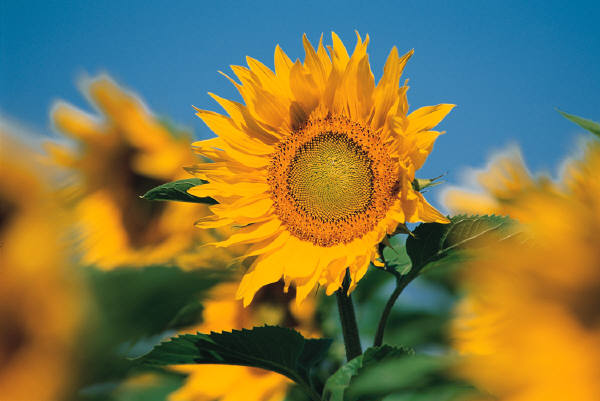 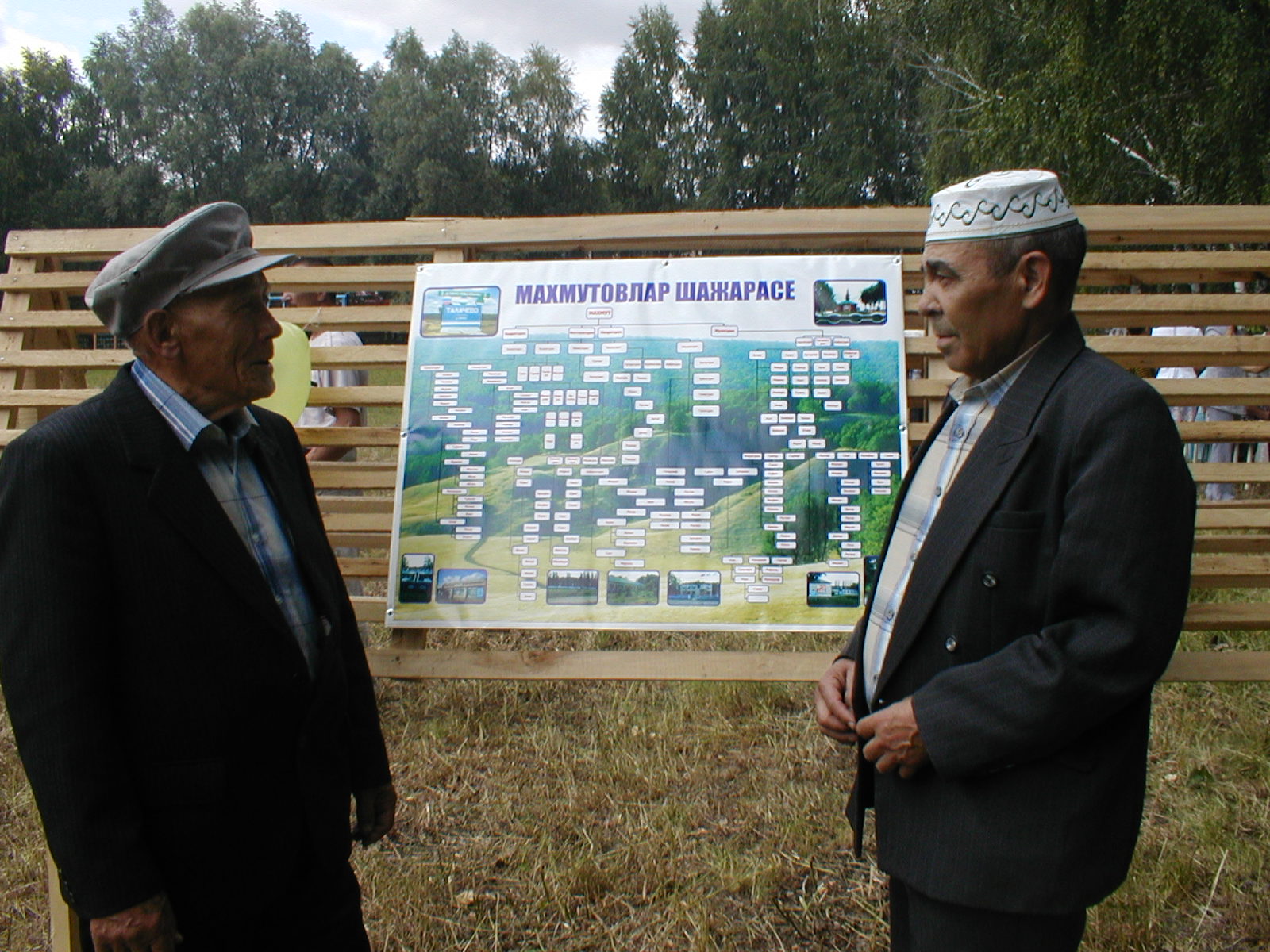 